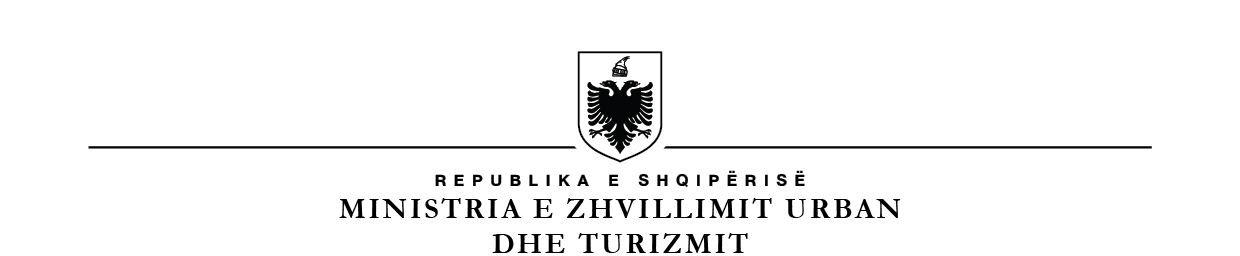 MINISTRIA E ARSIMIT DHE SPORTITDREJTORIA E PËRGJITHSHME E ARSIMIT PARAUNIVERSITARNr._____ prot.							    Tiranë, më ___.___.2023LISTË VERIFIKIMipËrVKM nr. 319, datë 12.04.2017, “Për miratimin e standardeve të projektimit të shkollave”, (Standardet e projektimit arkitektoknik).Subjekti:_____________________________________ Nr. NIPT ______________________Adresa: ______________________________________________________________________Administratori: _______________________________________________________________Drejtori i shkollës: ____________________________________________________________Tel/Cel: _________________________ Fax: ________________ E-mail: _________________Lloji Aktivitetit: __(Kopsht/AB/AML)_____________________________________________Arsyeja e inspektimit: Inspektim i Programuar      Ri-Inspektim         Inspektim i Posaçëm Në zbatim të VKM nr. 319, datë 12.04.2017, “Për miratimin e standardeve të projektimit të shkollave”. GRUPI I INSPEKTIMIT 		DREJTORI I SHKOLLËS1.2.Nr.Baza ligjorePyetjeVlerësimiVlerësimiVlerësimiKomenteNr.Baza ligjorePyetjePoJoNAKomentePika 3.3, kreu 3, VKM nr. 319, datë 12.04.2017;A kanë të gjitha mjediset mësimore sistem interneti? Pika 3.3, kreu 3, VKM nr. 319, datë 12.04.2017;A kanë të gjitha mjediset mësimore pozicionin e instalimit të videoprojektorëve?Pika 3.3, kreu 3, VKM nr. 319, datë 12.04.2017;A janë hapësirat e jashtme sportive (fushë loje) sipas kurrikulës?Pika 3.3, kreu 3, VKM nr. 319, datë 12.04.2017;A është hapësira e oborrit 1 m2/nx?Pika 3.3, kreu 3, VKM nr. 319, datë 12.04.2017;A zë hapësira e qarkullimit (rrugë trotuare, shtigje) 20% të hapësirës së jashtme?Pika 3.3, kreu 3, VKM nr. 319, datë 12.04.2017;A zë hapësira e gjelbër dhe ato të mbjella me dru dekorativ 30% të hapësirës së jashtme?Pika 3.3, kreu 3, VKM nr. 319, datë 12.04.2017;Hapësirat e jashtme sportive janë caktuara sipas kërkesave të programit mësimor: një fushë volejbolli, një fushë basketbolli, një fushë futbolli, një fushë tenisi, kënd gjimnastikor.Pika 3.3, kreu 3, VKM nr. 319, datë 12.04.2017;A kanë hapësirat sportive përmasat sipas kësaj VKM-je?Pika 4.1.1, kreu 4, VKM nr. 319, datë 12.04.2017;A është sipërfaqja e klasave sipas numrit të nxënësve për klasë, përkatësisht 6-11 vjeç 1.2-1.4 m2/nx, 11-15 vjeç 1.2-1.4 m2 /nx., 15-18 vjeç 1.4-1.6 m2/nx?Pika 4.1.1, kreu 4, VKM nr. 319, datë 12.04.2017;A janë llogaritur klasat në zonat rurale maksimumi 24 nxënës për klasë, ndërsa në zonat urbane maksimumi 36 nxënës për klasë?Pika 4.1.1, kreu 4, VKM nr. 319, datë 12.04.2017;A luhaten sipërfaqet e klasave në 30.34 m2 për shkollat në zonat me popullsi dhe densitet të ulët me klasë të nxënës deri në 24 nxënës dhe nga 44-50 m2 me popullsi me densitet të lartë (klasë me 30-36 nxënës)?Pika 4.1.1, kreu 4, VKM nr. 319, datë 12.04.2017;A janë format planimetrike të klasave mundësisht drejtkëndore dhe afërsisht 6.7x6.8?Pika 4.1.1, kreu 4, VKM nr. 319, datë 12.04.2017;A i kalon thellësia e klasave 7 metra, si dhe a është nxënësi më shumë se 6 metra larg dritares ku merret dritë?Pika 4.1.1, kreu 4, VKM nr. 319, datë 12.04.2017;A kanë klasat minimalisht dy orë dritë direkte (të vendosura nga lindja)?Pika 4.1.1, kreu 4, VKM nr. 319, datë 12.04.2017;A kanë klasat fleksibilitet për metoda të shumta mësimdhënie (mësim frontal, puna në grupe të vogla, mësimi në formën e seminareve etj.) për laboratorët (puna praktike)?Pika 4.1.1, kreu 4, VKM nr. 319, datë 12.04.2017;A është largësia maksimale ndërmjet rreshtit të fundit të nxënësve dhe dërrasës së shkrimit rreth 7 m?Pika 4.1.1, kreu 4, VKM nr. 319, datë 12.04.2017;A është largësia minimale ndërmjet rreshtit të fundit të nxënësve dhe dërrasës së shkrimit rreth 2.0 m?Pika 4.1.1, kreu 4, VKM nr. 319, datë 12.04.2017;A është këndi vizual minimal 30°deri te dërrasa e shkrimit?Pika 4.1.1, kreu 4, VKM nr. 319, datë 12.04.2017;A është e vendosur drita kryesore natyrale në krahun e majtë të nxënësve?Pika 4.1.1, kreu 4, VKM nr. 319, datë 12.04.2017;A është gjerësia e tavolinës për çdo nxënës: 6-10 vjeç 60 cm, 10-18 vjeç 65 cm?Pika 4.1.1, kreu 4, VKM nr. 319, datë 12.04.2017;A është thellësia e tavolinës për nxënës: 6-10 vjeç 50 cm, 10-18 vjeç 60 cm?Pika 4.1.1, kreu 4, VKM nr. 319, datë 12.04.2017;A është lartësia e tavolinës për nxënës: 6-10 vjeç 65 cm, 10-18 vjeç 74 cm?Pika 4.1.1, kreu 4, VKM nr. 319, datë 12.04.2017;A është distanca e tavolinës deri tek tavolina ose pajisjet me lartësi maksimale 55 cm?Pika 4.1.1, kreu 4, VKM nr. 319, datë 12.04.2017;A është distanca e tavolinës deri tek muret, radiatorët ose të ngjashme 20 cm?Pika 4.1.1, kreu 4, VKM nr. 319, datë 12.04.2017;A është distanca e tavolinës 70 cm nga faqja e murit ku është vendosur gardëroba?Pika 4.1.1, kreu 4, VKM nr. 319, datë 12.04.2017;A është distanca e tavolinave me njëra-tjetrën për dy vende 6-10 vjeç 50 cm, 10-18 vjeç 60 cm?Pika 4.1.1, kreu 4, VKM nr. 319, datë 12.04.2017;A është distanca e tavolinave me njëra-tjetrën për më shumë se dy vende pranë njëra tjetrës 6-10 vjeç 60 cm, 10-18 vjeç 65 cm?Pika 4.1.1, kreu 4, VKM nr. 319, datë 12.04.2017;A janë parashikuar pas radhës së fundit edhe 5 cm shtesë?Pika 4.1.1, kreu 4, VKM nr. 319, datë 12.04.2017;A është largësia e shikimit minimal 8 m?Pika 4.1.1, kreu 4, VKM nr. 319, datë 12.04.2017;A është qartësia e shikimit minimal 5 m?Pika 4.1.1, kreu 4, VKM nr. 319, datë 12.04.2017;A është distanca minimale e fundit të tavolinës 2.5 m deri të muri me faqe projektimi?Pika 4.1.1, kreu 4, VKM nr. 319, datë 12.04.2017;A është sipërfaqja e dritareve 1/5 deri në 1/6 e sipërfaqes së dyshemesë?Pika 4.1.1, kreu 4, VKM nr. 319, datë 12.04.2017;A është lënë nën dritare vend për radiatorët?Pika 4.1.1, kreu 4, VKM nr. 319, datë 12.04.2017;A është lartësia e dritares nga dyshemeja 90 cm?Pika 4.1.1, kreu 4, VKM nr. 319, datë 12.04.2017;A shkon lartësia e dritareve deri në tavan, për klasat me gjerësi të madhe, në mënyrë që ndriçimi të jetë i njëtrajtshëm?Pika 4.3.4, kreu 4, VKM nr. 319, datë 12.04.2017;A është parashikuar për personelin ndihmës, (ku përfshihet personeli mirëmbajtës) një mjedis me hapësire prej 2 m2 për çdo person?Pika 4.4, kreu 4, VKM nr. 319, datë 12.04.2017;A janë vendosur klasat e mësimit dhe të pushimit më larg se 50 m nga sanitaret?Pika 4.4, kreu 4, VKM nr. 319, datë 12.04.2017;A kanë pajisjet sanitare mure rezistente ndaj gërvishtjeve, që nuk pranojnë shkrimin mbi të dhe a janë të veshura me pllaka majolike deri në lartësinë 1,6 m?Pika 4.4, kreu 4, VKM nr. 319, datë 12.04.2017;A janë dyert e nyjeve të ËC-ve 70cm dhe a janë të hapshme nga jashtë.Pika 4.4, kreu 4, VKM nr. 319, datë 12.04.2017;A ka në pisuare ujë të bollshëm dhe të rrjedhshëm për shmangien e erërave shqetësuese?Pika 4.4, kreu 4, VKM nr. 319, datë 12.04.2017;A është minimumi i dimensioneve të një nyje ËC-je jo më e vogël se 1,3 m x 0.9, me lartësi minimale 2m?Pika 4.4, kreu 4, VKM nr. 319, datë 12.04.2017;A janë të orientuara sanitarët nga veriu?  Pika 4.4, kreu 4, VKM nr. 319, datë 12.04.2017;A janë të hidroizoluara sanitarët dhe a  kanë ventilim të mirë?Pika 4.4, kreu 4, VKM nr. 319, datë 12.04.2017;A kanë të gjitha kategoritë e shkollave minimumi një nyje ËC-je për personat me AK?Pika 4.4.1, kreu 4, VKM nr. 319, datë 12.04.2017;A ndodhet kabineti i mjekut në katin e parë të ndërtesës dhe a  ka një sipërfaqe 17-18m2,  si dhe dimensione të këshillueshme 6 x 3m?Pika 4.5, kreu 4, VKM nr. 319, datë 12.04.2017;A kanë të gjitha kategoritë e shkollave mjedise komunikuese, hyrje, holl, korridore, shkallë, rampa, parmakë për shkallët?Pika 4.5, kreu 4, VKM nr. 319, datë 12.04.2017;A mundësojnë hyrjet e shkollës hyrje-dalje të lirshme të nxënësve?Pika 4.5, kreu 4, VKM nr. 319, datë 12.04.2017;A ka nënstrehë çdo hyrje në shkollë?Pika 4.5, kreu 4, VKM nr. 319, datë 12.04.2017;A ka në çdo kat të paktën një dalje emergjence, me gjerësi 0.55 cm për çdo 60 persona?Pika 4.5, kreu 4, VKM nr. 319, datë 12.04.2017;A është distanca maksimale në mes çdo dere dhe daljes së emergjencës së katit 90 m?Pika 4.5, kreu 4, VKM nr. 319, datë 12.04.2017;A ka në katin përdhe të paktën dy hyrje me gjerësi 0.5 m për çdo nxënës?Pika 4.5.1, kreu 4, VKM nr. 319, datë 12.04.2017;A është gjerësia e korridorit kur ai shërben vetëm për klasat nga njëra anë minimumi 2 m për 4 klasa dhe për më shumë klasa a është zgjeruar me 0,2 m për çdo klasë?Pika 4.5.1, kreu 4, VKM nr. 319, datë 12.04.2017;A është gjerësia e korridorit minimumi 3 m, kur ai shërben për klasa në të dyja anët?Pika 4.5.1, kreu 4, VKM nr. 319, datë 12.04.2017;A është lartësia e korridorit minimumi 3 m? Pika 4.5.1, kreu 4, VKM nr. 319, datë 12.04.2017;A është gjerësia e krahut të shkallëve minimumi 1,2 m/100nx+0,2 cm për çdo 100 nxënës të tjerë dhe maksimumi 3.0 m?Pika 4.5.1, kreu 4, VKM nr. 319, datë 12.04.2017;A janë shkallët janë spirale dhe trapezoidale?Pika 4.5.1, kreu 4, VKM nr. 319, datë 12.04.2017;A është lartësia e parmakëve të shkallëve 1.10 m?Pika 4.5.1, kreu 4, VKM nr. 319, datë 12.04.2017;A janë vendosur parmakë në të dy anët për shkallët me gjerësi 2 m?Pika 4.5.1, kreu 4, VKM nr. 319, datë 12.04.2017;A janë vendosur parmakë edhe në mes për shkallët më të gjera se 2 m?Pika 4.5.1, kreu 4, VKM nr. 319, datë 12.04.2017;Pa ka për çdo kat dy shkallë në distancë nga njëra tjetra sa më të mëdha që të jetë e mundur?Pika 4.5.2, kreu 4, VKM nr. 319, datë 12.04.2017;A janë projektuar hollët për kalimin e shpejtë të nxënësve, qëndrimin e nxënësve në pushimet ndërmjet orëve, afishimin e tabelave të ndryshme?Pika 4.5.3, kreu 4, VKM nr. 319, datë 12.04.2017;A kanë depot sipërfaqe 18 m2-40 m2?Pika 4.5.4, kreu 4, VKM nr. 319, datë 12.04.2017;A janë vendosur gardërobat sipas nevojave të nxënësve duke mos penguar lëvizjen e tyre?Pika 4.5.5, kreu 4, VKM nr. 319, datë 12.04.2017;A kanë shkallët parmakë në të dyja anët me lartësi 0.9 m?Pika 4.5.5, kreu 4, VKM nr. 319, datë 12.04.2017;A kanë shkallët parapet të plotë muri ose materiali tjetër, deri në lartësinë 0.65 m. Pika 4.5.5, kreu 4, VKM nr. 319, datë 12.04.2017;A është lartësia e shkallëve midis dy sipërfaqeve të shkelshme jo më shumë se 0.17 m?Pika 4.5.5, kreu 4, VKM nr. 319, datë 12.04.2017;A është gjerësia e shkallëve jo më e vogël se 1.2 m?Pika 4.5.5, kreu 4, VKM nr. 319, datë 12.04.2017;A është hapësira e shkeljes së shkallëve jo më pak së 0.3 m dhe a është trajtuar me material kundër rrëshqitjes?Pika 4.5.5, kreu 4, VKM nr. 319, datë 12.04.2017;A kanë shkallët ndriçim natyral?Pika 4.5.5, kreu 4, VKM nr. 319, datë 12.04.2017;A kanë shkallët jo më shumë se 18 bazamakë në një rampë?Kreu 5, VKM nr. 319, datë 12.04.2017;A janë përshtatur orenditë dhe pajisjet mësimore me numrin e nxënësve dhe moshën e tyre?Pika 5.1, kreu 5, VKM nr. 319, datë 12.04.2017;A siguron ndërtesa shkollore qasjen e papenguar, lëvizjen qëndrimin dhe mësimnxënien e fëmijëve me nevoja të veçanta?Pika 5.1/a, kreu 5, VKM nr. 319, datë 12.04.2017;A ka shkallë hyrja në oborrin e shkollës? Pika 5.1/a, kreu 5, VKM nr. 319, datë 12.04.2017;A është e arritshme qasja në të gjithë ndërtesën nga personat me nevoja të veçanta?Pika 5.1/a, kreu 5, VKM nr. 319, datë 12.04.2017;A janë të gjitha kalimet nëpër fushat e lojërave dhe fushat sportive me materiale jo të rrëshqitshme?Pika 5.1/a, kreu 5, VKM nr. 319, datë 12.04.2017;A janë të pajisura platformat me një parmak anësor dhe /ose bllok trotuari përgjatë gjatësisë së platformës.Pika 5.1/b, kreu 5, VKM nr. 319, datë 12.04.2017;A janë hyrjet kryesore të ndërtesës qartazi të dallueshme, të lehta për tu hapur dhe të thjeshta për të kaluar mes tyre?Pika 5.1/b, kreu 5, VKM nr. 319, datë 12.04.2017;A janë evituar pragjet e dyerve dhe a kanë një lartësi maksimale 20 mm?Pika 5.1/b, kreu 5, VKM nr. 319, datë 12.04.2017;A mbahen të lira dhe të pangarkuara hapësirat e mësimdhënies, të punës me diametër 1.5 m, në mënyrë që edhe karroca e invalidëve të mund të pozicionohet para tavolinës?Pika 5.1/b, kreu 5, VKM nr. 319, datë 12.04.2017;A janë të kapshme dërrasat e shkrimit nga pozicioni ulur?Pika 5.1/b, kreu 5, VKM nr. 319, datë 12.04.2017;A janë shmangur dyert tërësisht të glazuara për të ndihmuar nxënësit me pamje të dobët? A janë përdoruar ngjyra të ndryshme në shkallët për pushimoret dhe a  shmangin kontrastin e tepruar dritaret në fund të korridorit?Pika 5.1/b, kreu 5, VKM nr. 319, datë 12.04.2017;A janë vendosur Ashensori/ët afër hyrjes së ndërtesës, si dhe a ka një hapësirë mjaft të madhe për karrocat e invalidëve?Pika 5.1, kreu 5, VKM nr. 319, datë 12.04.2017;A janë çelësat dhe kontrolluesit e rrymës elektrike të mëdhenj dhe të vendosur në lartësi prej 0.8 deri 0.9 m?Pika 5.1, kreu 5, VKM nr. 319, datë 12.04.2017;A janë vendosur për personat me nevoja të veçanta rubinete që arrihen lehtësisht dhe lavamanë të vendosur në lartësi prej 700 mm deri 800 mm?Pika 5.1, kreu 5, VKM nr. 319, datë 12.04.2017;A janë plotësuar tualetet e tipit të ulët me parmakë metalikë vertikal të vendosur anash dhe pakëz përpara tualetit ( të cilët nuk përdoren nga personat me AK)?Pika 5.1, kreu 5, VKM nr. 319, datë 12.04.2017;A ka shkolla një dhomë tualeti për nxënësit me AK,  me dimensione të posaçme (1.70x1.70) me derë mjaft të gjerë (1.0 m) që hapet nga jashtë me parmakë metalik të vendosur në mënyrë të sigurt dhe rrethi i brendshëm 1m?Pika 5.1, kreu 5, VKM nr. 319, datë 12.04.2017;A është instaluar një çezmë me ujë të pijshëm me dimensione të përshtatshme për nxënësit me AK në çezmat e rregullta të shkollës me ujë të pijshëm?Pika 6.1.2, kreu 6, VKM nr. 319, datë 12.04.2017;A janë të orientuara klasat minimumi 30° drejt lindjes?Pika 6.1.2, kreu 6, VKM nr. 319, datë 12.04.2017;A ka ndërtesa një largësi minimale prej 4 m nga faqet kryesore dhe muri rrethues?Pika 6.1.2, kreu 6, VKM nr. 319, datë 12.04.2017;A mundëson forma dhe dizajni i ndërtesës qarkullimin e tërthortë të ajrit?Pika 6.1.2, kreu 6, VKM nr. 319, datë 12.04.2017;A ka shkolla sipërfaqe të mbjella për krijimin e mikroklimës.Pika 6.1.2, kreu 6, VKM nr. 319, datë 12.04.2017;A përmban ndërtesa elementet e duhura ( çatia, kullimi rreth ndërtesës, krijimi i hijeve me kanate, ndalesa të diellit, perde, çadra apo galeri për mbrojtje shtesë nga rrezet e diellit)?Pika 6.1.2, kreu 6, VKM nr. 319, datë 12.04.2017;A është ndërtuar ndërtesa me materialet e duhura ( reflektim të mundshëm nga dielli, izolim, materiale joalergjike apo të dëmshme)?Pika 6.1.4, kreu 6, VKM nr. 319, datë 12.04.2017;A janë niveli i temperaturës dhe lagështirës, në dimër 21° celsius, 35% minimumi i lagështirës, në verë 24-26° celsius dhe 50% maksimalja e lagështirës?Pika 6.1.5, kreu 6, VKM nr. 319, datë 12.04.2017;A është izolimi sipas normës zyrtare?Pika 6.1.7.1, kreu 6, VKM nr. 319, datë 12.04.2017;A kanë hapësirat e nxënësve një sipërfaqe totale me dritare prej së paku 8% të sipërfaqes së dyshemesë nëse dritaret janë nga jugu dhe lidhen drejtpërdrejt me mjediset e jashtme, 10% e sipërfaqes së dyshemesë nëse dritaret orientohen nga lindja apo perëndimi, 15% të sipërfaqes së dyshemesë së dhomës nëse dritaret shohin nga veriu, 20% e sipërfaqes së dhomës nëse dritaret nuk janë në një mur të jashtëm?Pika 6.1.7.2, kreu 6, VKM nr. 319, datë 12.04.2017;A janë dritaret të termoizoliuara dhe a kanë skara metalike?Pika 6.1.8, kreu 6, VKM nr. 319, datë 12.04.2017;A janë të ajrosura mjediset dhe a kanë ndriçimin e duhur sipas llojit?Pika 6.3, kreu 6, VKM nr. 319, datë 12.04.2017;A ka ndërtesa e shkollës izolim akustik (larg rrugëve kryesore, afër zonave të banimit)?Pika 7.1, kreu 7, VKM nr. 319, datë 12.04.2017;A është bërë lyerja e ndërtesës dhe mjediseve të brendshme për krijimin e një mjedisi stimulues, harmonik, mikpritës, ekuilibrues etj.?Pika 8.1, kreu 8, VKM nr. 319, datë 12.04.2017;A janë të gjitha sistemet elektrike sipas normave zyrtare?Pika 8.1.1, kreu 8, VKM nr. 319, datë 12.04.2017;A përmban projekti elektrik sistemet standarde (rrjeti i furnizimit, sistemi i furnizimit, linjat kryesore, kuadrot elektrike, rrjeti i përgjithshëm i fuqisë, rrjeti i ndriçimit të brendshme të jashtëm dhe të sigurisë)?Pika 8.1.1/1.1, kreu 8, VKM nr. 319, datë 12.04.2017;A përmban projekti i instalimeve sistemet: impiantet e sistemit të sigurisë, impiantet e sistemeve të komunikimit?Pika 8.1, kreu 8, VKM nr. 319, datë 12.04.2017;A siguron sistemi i furnizimit me energji elektrike furnizimin e pandërprerë më energji elektrike të të gjitha mjediseve sipas specifikimeve teknike?Pika 8.1.1/a, kreu 8, VKM nr. 319, datë 12.04.2017;A përfshin sistemi i ndriçimit skemën e ndriçimit normal, ndriçimit emergjent, dhe skemën e ndriçimit të evakuimit?Pika 8.1, kreu 8, VKM nr. 319, datë 12.04.2017;A plotësojnë kriteret bazë impiantet mekanike (përshtatshmëri dhe komfort, besueshmëri, kontroll të plotë teknik, kushtet higjienike, sigurinë teknike, përdorimin parcial, kursim të energjisë, respektimin e kushteve mjedisore, kosto të ulët mirëmbajtje, ndërtimi sipas komponentëve standard)?Pika 8.2.1, kreu 8, VKM nr. 319, datë 12.04.2017;A ka shkolla impiantin e mbrojtjes kundra zjarrit?Pika 8.2.1, kreu 8, VKM nr. 319, datë 12.04.2017;A përmban impianti i mbrojtjes kundra zjarrit të gjithë elementët konform standardeve zyrtare (tërësinë e masave arkitektonike, konstruktive, mekanike dhe elektrike)?Pika 8.2.2, kreu 8, VKM nr. 319, datë 12.04.2017;A ka shkolla impiantin e furnizimit me ujë sanitar të ftohtë?Pika 8.2.2, kreu 8, VKM nr. 319, datë 12.04.2017;A është impianti i furnizimit me ujë sanitar të ftohtë, konform standardeve zyrtare (nevojat për ujë të ftohtë sanitar, mënyra e furnizimit, materialet e tubacioneve)?Pika 8.2.3, kreu 8, VKM nr. 319, datë 12.04.2017;A ka shkolla impiantin e furnizimit me ujë sanitar të ngrohtë?Pika 8.2.3, kreu 8, VKM nr. 319, datë 12.04.2017;A është impianti i furnizimit me ujë sanitar të ngrohtë konform standardeve zyrtare (nevojat, përgatitja e ujit të ngrohtë, dimensioni i rrjetit, rrjeti i shpërndarjes, materialet e tubacioneve, masat e sigurisë)?Pika 8.2.4, kreu 8, VKM nr. 319, datë 12.04.2017;A ka shkolla impiantin e ujërave të zeza?Pika 8.2.4, kreu 8, VKM nr. 319, datë 12.04.2017;A është impianti i ujërave të zeza konform standardeve zyrtare (klasifikimi i rrjetit, dimensioni i rrjetit, ventilimi, përpunimi, rrjeti i shkarkimit, materialet e tubave, masat e sigurisë)?Pika 8.2.5, kreu 8, VKM nr. 319, datë 12.04.2017;A ka shkolla impiantin e shkarkimit të ujërave të shiut?Pika 8.2.5, kreu 8, VKM nr. 319, datë 12.04.2017;A është impianti i shkarkimit të ujërave të shiut konform standardeve zyrtare (dimensioni i rrjeteve të shkarkimit, impiantet e shkarkimit, rrjetet e shkarkimit, materialet e tubave dhe elementeve kryesore, ruajtja dhe përdorimi i ujërave të shiut)?Pika 8.2.6, kreu 8, VKM nr. 319, datë 12.04.2017;A ka shkolla impiantin e ngrohjes, ventilimit dhe kondicionimit?Pika 8.2.6, kreu 8, VKM nr. 319, datë 12.04.2017;A është impianti i ngrohjes, ventilimit dhe kondicionimit konform standardeve zyrtare (të dhënat meteorologjike, kushtet e projektimit, impianti i kondizionimit, centralet termikë dhe pajisjet mekanike)?